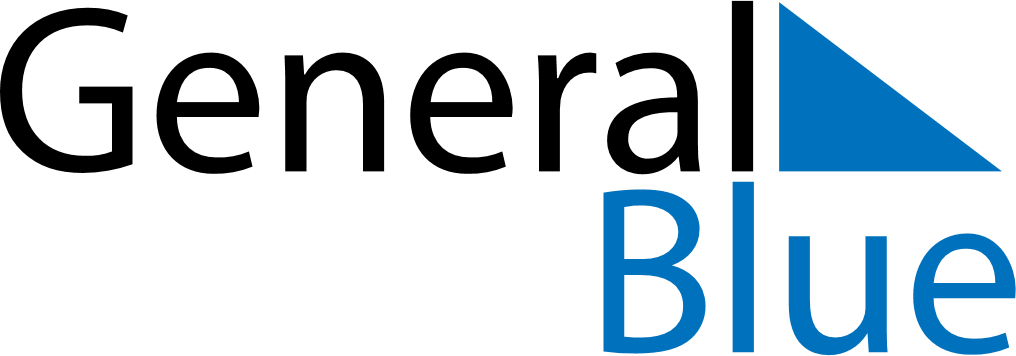 February 2022February 2022February 2022February 2022February 2022February 2022BrazilBrazilBrazilBrazilBrazilBrazilSundayMondayTuesdayWednesdayThursdayFridaySaturday1234567891011121314151617181920212223242526Carnival2728NOTES